Volunteer Opportunities that arise throughout the year.Student Picture DayFriday, September 1stWednesday, November 1st 

************************Scholastic Book Fair
Monday, November 13th – Friday, 17th

**********************FSA PROCTORS
TBA
************************Box Tops for Education

Send…
             Box Tops to GRMS in a baggie with HR teacher name on it and turn them into the front office.

Earn…
            Box Tops are worthfor the school.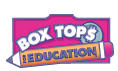 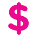 
****************************** 

Spirit Nights
Thursday, November 16th
&
Thursday, March 15th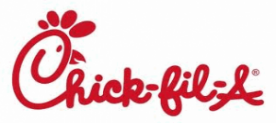 ******************************* School Dances…sell tickets, chaperoning, decorating, work 
* Staff Barista/Luncheons…donations of food and decorations
* Teacher Appreciation…to honor our teachers
* Eighth Grade Dance…decorating, chaperoning, etc.

Contact PTO President, Annmarie Darcy if you’re able to volunteer.